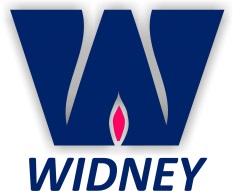 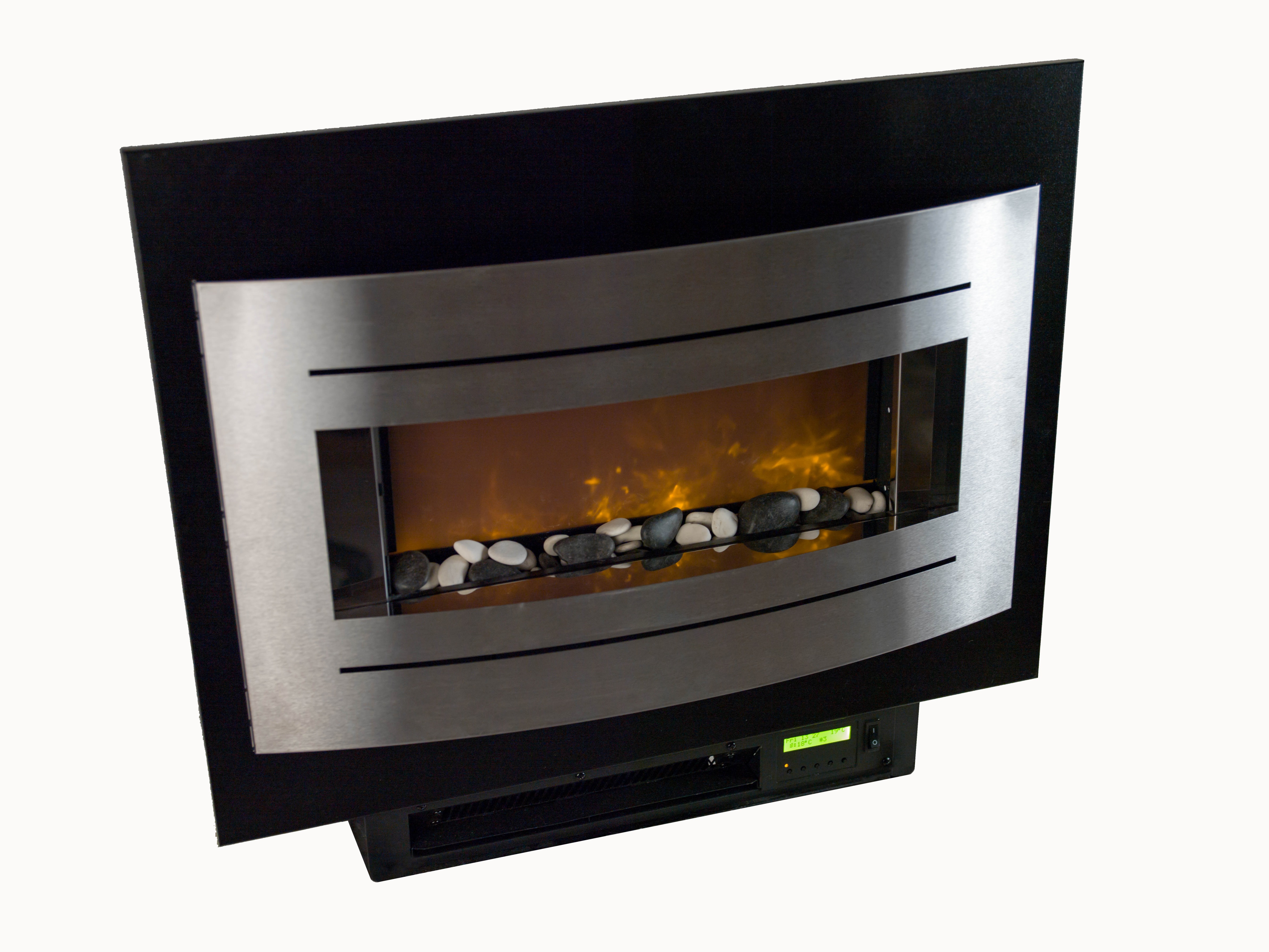 Widney Leisure LtdSt Marys Road, Nuneaton, Warwickshire CV11 5AU UKTEL: 02476 377550 FAX: 02476 388578SPECIFICATIONSPECIFICATIONSPECIFICATIONModelFLFLQ Space SaverOverall height:585mm585mmOverall width:720mm580mmOverall depth: 165mm165mmWeight:10Kg10KgWall opening: (minimum)535mm High x 440mm Wide535mm High x 440mm WideHeat output:1.5Kw1.5KwLead length2 metres2 metresRemote control available (Y/N)YESYES